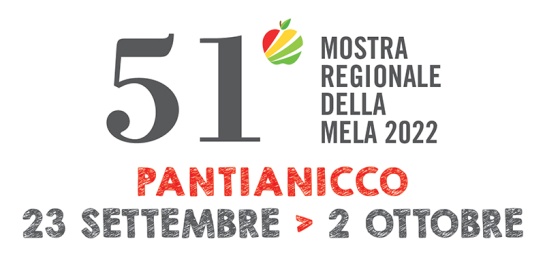 PROGRAMMAVenerdì 23 settembreore 18.30	Classifica cassette di mele in concorsoore 19.00	Apertura dei chioschiore 21.00	40 anni di musica da ballare con DJ UFONE e i suoi vinili originali!	Ritorno al Dancing Scarpandibus per immergersi nelle atmosfere della febbre 
del venerdì sera!Sabato 24 settembreore 17.30	Inaugurazione MOSTRA REGIONALE DELLA MELAore 18.00	CONVEGNO TECNICO e ASSEGNAZIONE PREMIO SPECIALE MELA FRIULIore 18.00	Apertura dei chioschiore 21.00	Serata danzante con l’orchestra NOVANTADomenica 25 settembreore   8.30	Raduno e giro turistico auto storiche MELAGUIDO 
in collaborazione con Euroracingore   9.00	Apertura dei chioschiore 12.00	Pranzo con la comunità di Pantianiccoore 13.00	Pranzo dei partecipanti al raduno auto storiche MELAGUIDOore 15.00	Intrattenimento per bambini... 100 KG DI MELE PER TE!
	cartoline volanti lanciate in cielo e laboratori con gli animatori del progetto 
	Ragazzi si Cresce di Mereto di Tombaore 16.00	Si balla con l’orchestra STEFANIA MARCHESIore 17.30	PREMIAZIONI 32° CONCORSO MIELI CITTÀ DI PANTIANICCO 
E CONSEGNA ATTESTATIore 18.00	MISS MELA & MR MELO 2022 
in collaborazione con Gierrepiore 21.00	…si continua a ballare con l’orchestra STEFANIA MARCHESIGiovedì 29 settembreore 19.00	Apertura dei chioschiore 20.30	Convegno DALLA PIÇIULE PATRIE ALLA BANDA ORIENTAL, 
L’EMIGRAZIONE FRIULANA IN URUGUAY
Relatore: Walter Mattiussi in collaborazione con l’associazione culturale
Qui Pantianicco ore 20.30	GARA DI BRISCOLA Gastronomica (gironi a 8 coppie)Venerdì 30 settembreore 18.30	Presentazione del libro In cucina con il mais. Non solo polenta
Presenta l’editore Fabiana Romanuttiore 19.00	Apertura dei chioschiore 21.00	Serata danzante con ALVIO e ELENASabato 1 ottobreore 14.30	CONCORSO DOLCI A BASE DI MELE E MIELE 
(consegna delle torte dalle 14.30 alle 15.30)ore 18.00	Apertura dei chioschiore 20.30	PREMIAZIONE CONCORSO DOLCI A BASE DI MELE E MIELEore 21.00	Autumn party - DJ SET con DJ ATRÉS e DJ MAX BUONO
Le emozioni e la magia della musica anni ‘90 e ‘00Domenica 2 ottobreore   8.30	Ritrovo e iscrizioni per la marcia non competitiva MELA A SPASSOore   9.00	Apertura dei chioschiore   9.30	Partenza della marcia MELA A SPASSO gara podistica non competitiva di 10 e 5 km 
(due punti di ristoro e un piatto di pastasciutta all’arrivo)ore 14.00	Gara ciclistica per amatori 22° TROFEO CRAGNO FRANCOore 15.00	Intrattenimento per bambini... 100 KG DI MELE PER TE!
cartoline volanti lanciate in cielo e laboratori con gli animatori del progetto 
Ragazzi si Cresce di Mereto di Tomba ore 16.00	Si balla con l’orchestra COLLEGIUMore 21.00	...si continua a ballare con l’orchestra COLLEGIUMLaboratori didattico-esperienziali sulla trasformazione delle mele in succo, sidro e aceto 
e valutazione sensoriale della mela e dei succhi: i sabato pomeriggio e le domeniche, curati 
e condotti dagli allievi e dai docenti dell’Istituto d’Istruzione “Il Tagliamento” di Spilimbergo (Progetto 
del percorso di tirocinio della disciplina di trasformazione dei prodotti dell’Istituto “Il Tagliamento” 
di Spilimbergo).ORARIChioschi: giovedì e venerdì dalle 19, sabato dalle 18, domenica dalle 9Cucine: venerdì e sabato 19/23, domenica 11.30/14.30 e 18.30/23Pro Loco Pantianicco: Casa del Sidro, Via C. Percoto, 4 a Pantianicco (UD) 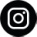 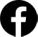 www.prolocopantianicco.it Pro Loco PantianiccoRegione Autonoma Friuli Venezia Giuliacon il patrocinio del Comune di Mereto di Tomba ERSA - Agenzia regionale per lo sviluppo rurale
del Friuli Venezia GiuliaPromoTurismoFVGComitato Regionale del Friuli Venezia Giulia 
dell’Unione Nazionale delle Pro Loco d’ItaliaConsorzio fra Pro Loco Medio FriuliBancaTer Credito Cooperativo FVGCarr Service S.r.l.in collaborazione con EuroracingDJ AtrésDJ Max Buono